 	 TM	 VHB GPH Series               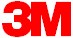 Техническая информация	 	Август 2017Физические свойстваОсновные характеристики1/2 3M™ VHB™ GPH-110GF July 2016 Performance Characteristics Important Notice 	All statements, technical information and recommendations contained in this document are based upon tests or experience that 3M believes are reliable. However, many factors beyond 3M’s control can affect the use and performance of a 3M product in a particular application, including the conditions under which the product is used and the time and environmental conditions in which the product is expected to perform. Since these factors are uniquely within the user’s knowledge and control, it is essential that the user evaluate the 3M product to determine whether it is fit for a particular purpose and suitable for the user’s method or application. All questions of liability relating to this product are governed by the terms of the sale subject, where applicable, to the prevailing law. Values presented have been determined by standard test methods and are average values not to be used for specification purposes. Our recommendations on the use of our products are based on tests believed to be reliable but we would ask that you conduct your own tests to determine their suitability for your applications. This is because 3M cannot accept any responsibility or liability direct or consequential for loss or damage caused as a result of our recommendations. 3M and VHB are trademarks of the 3M Company    2/2 Описание продукта3M™ VHB™ GPH серия лента общего назначения, высокотемпературная, серая, двухсторонняя клейкая вспененная лента с высокой начальной адгезией и мягкой основой. Доступна в трех различных толщинах с красным силиконизированным полиэтиленовым лайнером Основные свойстваВспененная двухсторонняя акриловая лента  На 100% состоит из вспененного акрила с закрытыми ячейками Выдерживает высокие температуры (до 230° C кратковременно)Отличный баланс высокотемпературных и адгезионных свойств  Высокая начальная адгезияМягкая вспененная основа обеспечивает отличную компенсацию  напряжений в конструкции и легкое нанесениеХорошие герметизирующие свойстваПрекрасно работает как внутри так и снаружи помещенияПрименения и преимущества Способность ленты выдерживать высокие нагрузки позволяет использовать ее в применениях требующих большой температуростойкости, таких как склейка перед порошковой окраской.Лента может склеивать широкий спектр материалов, среди которых как металлы так и средне или высокоэнергетические пластики (полиамиды, акриловое стекло, АБС пластики)For applications in metal working, signage, appliances and specialty vehicle Лента может использоваться в металлообработке, изготовлении рекламных вывесок и конструкций, сборке бытовой техники и в специальном транспорте.GPH-060GF GPH-110GF GPH-160GF Адгезив 		Вспененный акрил Адгезив 		Вспененный акрил Адгезив 		Вспененный акрил Адгезив 		Вспененный акрил Толщина По ASTM D-3652 0.60 мм 1.10 мм 1.60 мм Плотность вспененной основы 710 кг/м³ 710 кг/м³ 710 кг/м³ Защитный лайнер Брендированный силиконизированный полиэтиленовый красный лайнерБрендированный силиконизированный полиэтиленовый красный лайнерБрендированный силиконизированный полиэтиленовый красный лайнерЦвет ленты СерыйСерыйСерыйТипи испытания GPH-110GF 90° Отрыв от нержавеющей стали  По  ASTM D3330, 90° угол при комн темп, после 72 часов выдержки 39 Н/см 90° Peel adhesion to Polyamide 6  acc. to ASTM D3330, 90° peel angle @ RT, after 72h @ RT dwell 48 N/cm 90° Peel adhesion to ABS  acc. to ASTM D3330, 90° peel angle @ RT, after 72h @ RT dwell 33 N/cm 90° Peel adhesion to PMMA  acc. to ASTM D3330, 90° peel angle @ RT, after 72h @ RT dwell 34 N/cm Type GPH-060GF GPH-110GF GPH-160GF Dynamic Shear acc. to ASTM D1002  on stainless steel, after 72h @ RT dwell 559 N/ 6.54 cm² 476 N/ 6.54 cm² 387 N/ 6.54 cm² Static Shear Strength acc. to ASTM D3654, after 72h @ RT dwell (Weight held for 10.000 minutes to stainless steel, 3.32cm² (0.5in²) 23° C - 1000 g 150° C - 500 g 23° C - 1000 g 150° C - 500 g 23° C - 1000 g 150° C - 500 g Normal Tensile (T-Block) acc. to ASTM D897 to Aluminium @ RT, after 72h @ RT dwell, 6.45 cm², test speed 50 mm/min 399 N/ 6.54 cm² 438 N/ 6.54 cm² 454 N/ 6.54 cm² Temperature Performance Short term (minutes, hours): 230° C Long term (days, weeks):   150° C Short term (minutes, hours): 230° C Long term (days, weeks):   150° C Short term (minutes, hours): 230° C Long term (days, weeks):   150° C Application Temperature Ideal application temperature range is 21 °C to 38 °C. Pressure sensitive adhesives use viscous flow to achieve substrate contact area. To obtain good performance with all 3M™ VHB™ Tapes, it is important to ensure that the surfaces are clean, dry and free of condensed moisture. Shelf Life 24 months from date of production when stored at 16° C – 25° C and 40-65 % relative humidity. Performance of tapes is not projected to change even after shelf life expires; however, 3M does suggest that 3M™ VHB™ Tapes are used prior to the shelf life date whenever possible. 3M United Kingdom PLC 4th Floor, Building 8,  Exchange Quay, Salford Quay, Manchester, M5 3EH Product Information : Tel   0870 60 800 50 Fax   0870 60 700 99 3M Ireland Limited The Iveagh Building The Park, Carrickmines Dublin 18, Ireland Customer Service : Tel    (01) 280 3555 Fax    (01) 280 3509 